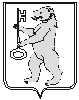 АДМИНИСТРАЦИЯ БАЛАХТОНСКОГО СЕЛЬСОВЕТАКОЗУЛЬСКОГО РАЙОНАКРАСНОЯРСКОГО КРАЯРаспоряжениеВ соответствии с Федеральным законом от 30.03.1999 № 52-ФЗ «О санитарно – эпидемиологическом благополучии населения», Федеральным законом от 14.05.1993 № 4979/1 «О ветеринарии», в связи с осложнившейся ситуацией по заболеванию свиней африканской чумой, в целях обеспечения эпизоотического благополучия, руководствуясь Уставом Балахтонского сельсовета:Утвердить план мероприятий по предупреждению возникновения и распространению вируса африканской чумы свиней на территории муниципального образования Балахтонский сельсовет в 2017-2019 года согласно приложению № 1.Ветеринарному врачу Л. Н. Реутовой обеспечить эффективный надзор за организацией и проведением профилактических и противоэпидемиологических мероприятий по профилактике возникновения заболевания свиней африканской чумой.Для ликвидации последствий острых заболеваний свиней создать мобильную группу в составе, согласно приложению № 2.Считать утратившим силу распоряжение Главы администрации от 27.08.2012 № 19-р «О мерах по предотвращению возникновения и распространения заболевания африканской чумой свиней на территории сельсовета».Распоряжение вступает в силу со дня его подписания и распространяется на правоотношения возникшие с 01 января 2017 года.Контроль за исполнением настоящего распоряжения оставляю за собой.Глава сельсовета                                                                                  В.А. МецгерПриложение №1 к распоряжению администрации Балахтонского сельсовета от 23.01.2017 № 07-рПЛАНмероприятий по предупреждению возникновения и распространения вируса африканской чумы свиней на территории муниципального образования Балахтонский сельсовет на 2017-2019 годы.Приложение № 2 к распоряжению администрации Балахтонского сельсовета от 23.01.2017 № 07-рСостав мобильной группы по ликвидации последствий острых заболеваний свиней23.01.2017С. Балахтон                    № 07-рО мерах по предотвращению возникновения и распространения заболевания африканской чумой свиней на территории сельсовета№ п/пНаименование мероприятияСрок выполненияОтветственный за исполнение1Обеспечить готовность технических средств для копки траншей, перевозки трупов животныхнемедленноГлава сельсовета В. А. Мецгер2О случаях внезапного или повышенного падежа домашних свиней в хозяйствах и частных подворьях граждан информировать ветслужбу районанемедленноВладельцы животныхВЕТврачГлава сельсовета3Не допускать использование пищевых отходов не прошедших термическую обработку в кормлении животныхпостоянноВладельцы животных4Содержать свиней безвыгульнопостоянноВладельцы животных5Привлекать к ответственности владельцев животных, в том числе и свиней за нарушение правил содержания домашних животныхпостоянноГлава сельсовета6Организовать разъяснительную работу среди населения о наличии угрозы возникновения очагов африканской чумы свиней, мерах профилактики и ликвидации болезни через местное периодическое издание «Балахтонские вести»В течение годаВетврач7Проводить учёт поголовья свиней по каждому населённому пунктупостоянноВедущий документовед администрации8Принимать меры по исключению возможностей реализации мяса и продуктов убоя свиней в неустановленных местах их торговли на территории сельсоветапостоянноСпециалист 1 категории  администрации9Принимать меры по недопущению несанкционированных свалок пищевых отходов в радиусе не менее 3 км от населённых пунктовпостоянноГлава сельсовета№ п/пФамилия, Имя, ОтчествоМесто работы должность1Гардт Владимир ВладимировичАдминистрация сельсовета, техник по благоустройству2Клебанов Алексей ИвановичАдминистрация сельсовета, рабочий3Зиневич Федор ПавловичАдминистрация сельсовета, тракторист